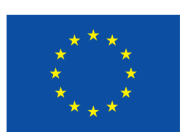 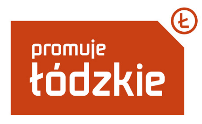 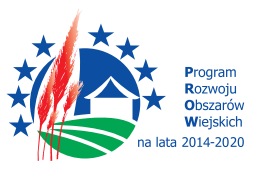 Załącznik nr 2Zamawiający:Gmina Białaczówul. Piotrkowska 1226-307 Białaczów	
Znak ZP.271.6.2020Wykonawca:………………………
………………………(pełna nazwa/firma, adres, NIP, KRS/CEiDG)reprezentowany przez:……………………………………(imię, nazwisko, stanowisko/podstawa do reprezentacji)OŚWIADCZENIE WYKONAWCYSkładane na podstawie art. 25 a ust. 1 ustawy z dnia 29 stycznia 2004 r.Prawo zamówień publicznych (dalej jako: ustawa Pzp),DOTYCZĄCE SPEŁNIANIA WARUNKÓW UDZIAŁU W POSTĘPOWANIU	Na potrzeby postępowania o udzielenie zamówienia publicznego pn. „Budowa sieci kanalizacji sanitarnej w miejscowościach Zakrzów i Białaczów oraz budowa – uzupełnienie sieci wodociągowych w miejscowościach Sędów, Miedzna Drewniana, Petrykozy w gminie Białaczów” ,  prowadzonego przez Gminę Białaczów, oświadczam co następuje: INFORMACJA DOTYCZĄCA WYKONAWCY:Oświadczam/y, że spełniam/y warunki udziału w postępowaniu określone przez zamawiającego  w Specyfikacji Istotnych Warunków Zamówienia i ogłoszeniu o udzieleniu zamówienia.…………….……. (miejscowość), dnia ………….……. r.		…………………………………………(podpis)INFORMACJA W ZWIĄZKU Z POLEGANIEM NA ZASOBACH INNYCH PODMIOTÓW: Oświadczam, że w celu wykazania spełniania warunków udziału w postępowaniu, określonych przez zamawiającego w Specyfikacji Istotnych Warunków Zamówienia i ogłoszeniu o udzieleniu zamówienia, polegam na zasobach następującego/ych podmiotu/ów: ………………………………………………………w następującym zakresie:………………………………………………………………………………………………………………………                (wskazać podmiot i określić odpowiedni zakres dla wskazanego podmiotu).…………….……. (miejscowość), dnia ………….……. r.	                                                                                                                              ………………………………..(podpis)OŚWIADCZENIE DOTYCZĄCE PODANYCH INFORMACJI:Oświadczam, że wszystkie informacje podane w powyższych oświadczeniach są aktualne i zgodne z prawdą oraz zostały przedstawione z pełną świadomością konsekwencji wprowadzenia zamawiającego w błąd przy przedstawianiu informacji.…………….……. (miejscowość), dnia ………….……. r. …………………………………………                                                                                                                              (podpis)